Rojas novada domei_______________________________                         (vārds, uzvārds)_______________________________                         (personas kods)______________________________________________                      (dzīvesvietas adrese)_______________________________                  (tālrunis / e-pasta adrese)IESNIEGUMS____________________________________________________________________________________________________________________________________________________________________________________________________________________________________________________________________________________________________________________________________________________________________________________________________________________________________________________________________________________________________________________________________________________________________________________________________________________________________________________________________________________________________________________________________________________________________________________________________________________________________________________________________________________________________________________________________________________________________________________________________________________________________________________________________________________________________________________________________________________________________________________________________________________________________________________Informācija par personas datu apstrādi:Pārzinis un pārziņa pārstāvis: Rojas novada dome, adrese: Zvejnieku iela 3, Roja, Rojas novads, LV-3264, e-pasts: roja@roja.lv.Personas datu aizsardzības e-pasts: datuaizsardziba@roja.lv Personas datu apstrādes nolūks: iesniegumā norādītās personas identificēšana un norādītās informācijas pārbaude, lai sniegtu pakalpojumu atbilstoši iesniegumā norādītajam lūgumam.Tiesiskais pamats: iesniedzēja iesniegts rakstveida iesniegums (Vispārīgas datu aizsardzības regulas 6.panta 1.punkta a)apakšpunkts)Papildus informāciju par personas datu apstrādi var iepazīties Rojas novada pašvaldības mājaslapā:  http://www.roja.lv/lv20___.gada_________. ______________  (datums)                                                                                  ________________________________________________________ (paraksts un paraksta atšifrējums)Pievienotie dokumenti:__________________________________________________________________________________________________________________________________________________________________________________________________________________________________________________________________Vēlos atbildi saņemt:    elektroniski _________________________  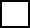                                         pa pastu    _____________________________________________                                        Rojas novada domē 